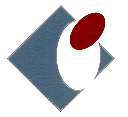 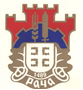 На основу члана 59. и 60. Закона о запошљавању и осигурању за случај незапослености («Сл. гласник РС», број 36/2009, 88/2010 , 38/15 и 113/17), члана 11. став1. Тачка 3. Закона о професионалној рехабилитацији и запошљавању особа са инвалидитетом  („Сл. гласник РС“, бр. 36/09 и 32/13),  Националног акционог плана запошљавања за 2020.годину, Одлуке о учешћу у финансирању програма или мера активне политике запошљавања предвиђених локалним акционим плановима запошљавања у 2020. години Министра за рад, запошљавање, борачка и социјална питања број 401-00-00426/2020-24 од 12.05.2020.године, а у складу са Локалним акционим планом запошљавања општине Рача за 2020. годину  усвојеним 27.02.2020.године и Споразума о уређивању међусобних права и обавеза у реализацији програма или мера АПЗ за 2020. годину број 0202-101-4/2020  од 27.05.2020 године,Национална служба за запошљавање - Филијала Крагујевац и             Општина Рача    р а с п и с у ј уЈАВНИ ПОЗИВ НЕЗАПОСЛЕНИМА ЗА ДОДЕЛУ СУБВЕНЦИЈЕ ЗА САМОЗАПОШЉАВАЊЕ У 2020. ГОДИНИI ОСНОВНЕ ИНФОРМАЦИЈЕСубвенција за самозапошљавање намењена је незапосленима који се воде на евиденцији Националне службе за запошљавање филијале Крагујевац са пребивалиштем на територији општине Рача (у даљем тексту: Национална служба) и имају завршену обуку за развој предузетништва. Субвенција за самозапошљавање додељује се у једнократном износу од 250.000,00 динара, oдносно 270.000,00 динара за незапослене особе са инвалидитетом, ради оснивања радње, задруге или другог облика предузетништва, као и оснивања привредног друштва, уколико оснивач заснива у њему радни однос.Незапослени који оствари право на субвенцију за самозапошљавање у обавези је да обавља регистровану делатност и по том основу измирује доприносе за обавезно социјално осигурање најмање 12 месеци, почев од дана отпочињања обављања делатности. Право на субвенцију може се остварити и удруживањем више незапослених, оснивањем привредног друштва ради самозапошљавања. Уколико се више незапослених удружи, у складу са законом, свако лице појединачно подноси захтев за самозапошљавање и остваривање права на субвенцију од 250.000,00 динара, односно 270.000,00 динара у случају када су подносиоци захтева особе са инвалидитетом.Пре укључивања у програм Национална служба врши проверу испуњености законских и услова овог јавног позива за незапослено лице.Средства додељена по основу субвенције за самозапошљавање су de minimis државна помоћ.II УСЛОВИ ЗА ПОДНОШЕЊЕ ЗАХТЕВА Право на доделу субвенције за самозапошљавање незапослено лице може да оствари под условом да је:пријављено на евиденцију незапослених Националне службе филијале Крагујевац  испостава Рача са пребивалиштем на територији општине Рача,завршило обуку за развој предузетништва по плану и програму обуке у организацији Националне службе или друге одговарајуће организације;измирило раније уговорне и друге обавезе према Националној служби, осим за обавезе чија је реализација у току, уколико исте редовно измирује иу дозвољеном оквиру опредељеног износа за de minimis државну помоћ у текућој фискалној години и претходне две фискалне године, у складу са прописима за доделу државне помоћи.Право на субвенцију за самозапошљавање незапослено лице не може да оствари:за обављање делатности које се не финансирају, према списку делатности који је саставни део јавног позива;за обављање послова/делатности за које је решењем о инвалидности или решењем о процени радне способности и могућности запослења или одржања запослења утврђено да особа са инвалидитетом не може да их обавља;за оснивање удружења и  ако је већ користило субвенцију за самозапошљавање која је делом или у целости финансирана средствима Националне службе. У току трајања Јавног позива незапослено лице може само једном поднети захтев за доделу субвенције за самозапошљавање.III ПОДНОШЕЊЕ ЗАХТЕВА Документација за подношење захтева:попуњен захтев са бизнис планом на прописаном обрасцу Националне службе;доказ о завршеној обуци, уколико није завршена у организацији Националне службе;обавештење подносиоца захтева о раније примљеној државној помоћи мале вредности, на прописаном обрасцу Националне службе;доказ о власништву пословног простора, уколико подносилац захтева располаже истим иДатуми на приложеним доказима, који су  дефинисаним захтевом са бизнис планом, морају бити најкасније са даном подношења захтева са бизнис планом. У случају када је подносилац захтева особа са инвалидитетом, потребно је доставити и решење о инвалидности или процени радне способности и могућности запослења или одржања запослења.Национална служба задржава право да тражи и друге доказе релевантне за одлучивање о захтеву подносиоца.Начин подношења захтеваЗахтев са бизнис планом подноси се у два примерка Национaлној служби филијале Крагујевац. Пријава се подноси непосредно или путем поште, на прописаном обрасцу који се може добити у Национaлној служби филијале Крагујевац или преузети на сајту www.nsz.gov.rs..IV ДОНОШЕЊЕ ОДЛУКЕ Одлука о одобравању субвенције за самозапошљавање доноси в.д директор Филијале Крагујевац Националне службе, по овлашћењу директора Националне службе и председника општине Рача уз предходну сагласност локалног савета за запошљавање општине Рача на основу ранг-листе, а након провере испуњености услова Јавног позива и приложене документације и бодовања поднетог захтева послодавца, у року од 30 дана од дана истека јавног позива. Изузетно, захтеви који испуњавају услове јавног позива, а по којима није позитивно одлучено у наведеном року, могу бити поново узети у разматрање уколико се за то стекну услови.Незапослено лице може да региструје и отпочне обављање регистроване делатности почев од наредног дана од дана подношења захтева, а најкасније до датума потписивања уговора. Регистрација и отпочињање обављања регистроване делатности пре донете одлуке о додели субвенције за самозапошљавање, не ствара обавезу на страни Националне службе да ће субвенција бити одобрена.Списак одобрених субвенција за самозапошљавање објављује се на огласној табли филијале Крагујевац испостава Рача. *Критеријум „Развијеност јединице локалне самоуправе на чијој територији подносилац захтева планира обављање делатности“ се утврђује уредбом Владе Републике Србије која важи у тренутку објаве Јавног позива. **Критеријум „Категорије теже запошљивих лица“ се утврђује на основу Националног акционог плана запошљавања за 2020. годину („Сл. гласник РС“, број 94/2019). Припадност категорији теже запошљивих лица се утврђује на основу података из евиденције Националне службе и достављених доказа. Приликом бодовања категорија теже запошљивих лица додељују се за сваку категорију 2 бода, односно 5 бодова за приоритетне категорије, а то су: млади до 30 година старости, вишкови запослених, Роми, особе са инвалидитетом и жене. ***Пословни простор се бодује на основу достављених доказа о власништву пословног простора. Делатности за које није потребан пословни простор су дефинисане Правилником о одређивању делатности за чије обављање није потребан посебан простор („Сл. гласник РС“, број 9/96).Уколико постоји већи број захтева са истим бројем бодова, предност ће се дати захтевима који имају више бодова по појединачним критеријумима, и то следећим редоследом: категоријa лица, планирана врста делатности и потребни ресурси за отпочињање обављања делатности. Уколико постоји већи број захтева са истим бројем бодова по појединачним критеријумима, одлучиваће се по редоследу подношења захтева.V ЗАКЉУЧИВАЊЕ УГОВОРА В.д директор Филијале Крагујевац Националне службе, по овлашћењу директора Националне службе , председник општине Рача и подносилац захтева у року од 45 дана од дана доношења одлуке закључују уговор којим се уређују међусобна права и обавезе и на основу кога се врши исплата средстава. Изузетно, уколико од датума доношења одлуке до краја календарске године има мање од 45 дана, уговор се закључује до краја те календарске године.Документација за закључивање уговора: фотокопија решења надлежног органа о упису у регистар, уколико ниje регистрован у АПР,фотокопија потврдe о извршеној регистрацији код Пореске управе (образац РЕГ),фотокопија картона депонованих потписа код пословне банке,фотокопија/очитана лична карта подносиоца захтева,средства обезбеђења испуњења уговорних обавеза,фотокопија/очитана лична карта жиранта и други докази у зависности од статуса жиранта. Лице је у обавези да региструје делатност у складу са поднетим захтевом са бизнис планом. Уговор се закључује након извршене провере достављене документације за закључивање уговора. Средства обезбеђења испуњења уговорних обавезаПриликом закључивања уговора лице је дужно да као средство обезбеђења испуњења уговорних обавеза достави две истоветне бланко трасиране менице корисника средстава са два жиранта и меничним овлашћењима. Жирант може бити свако пословно способно физичко лице које је у радном односу на неодређено време, физичко лице које самостално обавља своју делатност (предузетник), односно лице које самостално обавља делатност у складу са посебним законом (нпр. адвокат, нотар, јавни извршитељ и сл.), пензионер.VI ОБАВЕЗЕ ИЗ УГОВОРА Корисник субвенције дужан је да:делатност за коју му је одобрена субвенција у складу са поднетим захтевом са бизнис планом, обавља као основну, и по том основу измирује доприносе за обавезно социјално осигурање најмање 12 месеци, почев од дана отпочињања обављања делатности, са могућношћу привременог прекида делатности од највише 12 месеци према решењу АПР или другог надлежног органа;омогући праћење реализације и достави доказе о реализацији уговорних обавеза Националној служби иобавести Националну службу о свим променама које су од значаја за реализацију уговора, у року од 8 дана од дана настанка промене.У случају неиспуњења или делимичног испуњења обавеза из уговора, корисник субвенције је у обавези да врати цео или сразмерни износ исплаћених средстава увећан за законску затезну камату од дана преноса средстава.VII ЗАШТИТА ПОДАТАКА О ЛИЧНОСТИСви подаци о личности који буду достављени Националној служби биће обрађивани искључиво у сврху учешћа у Јавном позиву, а у складу са Законом о заштити података о личности. Приступ личним подацима имаће само овлашћена лица Националне службе која су обавезана на чување поверљивости података о личности и неће их откривати трећој страни, осим ако је то неопходно у сврху контроле поступка спровођења Јавног позива или ревизије.Национална служба ће чувати податке о личности у року предвиђеним законом, уз примену одговарајућих техничких, организационих и кадровских мера. Лица чији се подаци обрађују имају право на приступ, исправку и брисање својих података, право на ограничење обраде својих података, право на приговор и право на притужбу Поверенику за информације од јавног значаја и заштиту података о личности. VIII ОСТАЛЕ ИНФОРМАЦИЈЕИнформације о програму, делатностима које не могу бити субвенционисане и степену развијености општина у Републици Србији, могу се добити у Националној служби филијале Крагујевац, преко Позивног центра Националне службе, телефон: 0800-300-301 или на сајту www.nsz.gov.rs. Јавни конкурс је отворен од дана објављивања на сајту www.nsz.gov.rs и на сајту www.raca.rs Последњи рок за пријем пријава за учешће на  јавном конкурсу је 31.07.2020 годинеСве додатне информације могу се добити у Филијали Крагујевац Националне службе, путем Позивног центра Националне службе: 0800/300-301 или на сајту www.nsz.gov.rs. Непотпуне и неблаговремене пријаве неће се узимати у разматрање.БОДОВНА ЛИСТА - СУБВЕНЦИЈA ЗА САМОЗАПОШЉАВАЊЕБОДОВНА ЛИСТА - СУБВЕНЦИЈA ЗА САМОЗАПОШЉАВАЊЕБОДОВНА ЛИСТА - СУБВЕНЦИЈA ЗА САМОЗАПОШЉАВАЊЕБОДОВНА ЛИСТА - СУБВЕНЦИЈA ЗА САМОЗАПОШЉАВАЊЕКритеријумиКритеријумиКритеријумиБрој бодова1. Развијеност јединице локалне самоуправе на чијој територији подносилац захтева планира обављање делатности *1. Развијеност јединице локалне самоуправе на чијој територији подносилац захтева планира обављање делатности *Четврта група јединица локалне самоуправе и девастирана подручја101. Развијеност јединице локалне самоуправе на чијој територији подносилац захтева планира обављање делатности *1. Развијеност јединице локалне самоуправе на чијој територији подносилац захтева планира обављање делатности *Трећа група јединица локалне самоуправе51. Развијеност јединице локалне самоуправе на чијој територији подносилац захтева планира обављање делатности *1. Развијеност јединице локалне самоуправе на чијој територији подносилац захтева планира обављање делатности *Прва и друга група јединица локалне самоуправе02. Планирана врста делатности2. Планирана врста делатностиПроизводња и производно занатство, здравствене и интелектуалне услуге152. Планирана врста делатности2. Планирана врста делатностиУслужно занатство и остале услужне делатности и грађевинарство82. Планирана врста делатности2. Планирана врста делатностиХотели, ресторани и остале угоститељске услуге 62. Планирана врста делатности2. Планирана врста делатностиОстало03. Категорија лица3. Категорија лицаКатегорије теже запошљивих лица**до  303. Категорија лица3. Категорија лицаОстала лица04. Потребни ресурси за отпочињање обављања сопственог послаПословни просторПословни простор у власништвуНије потребан пословни простор за обављање делатности***104. Потребни ресурси за отпочињање обављања сопственог послаПословни просторПословни простор у закупу0МАКСИМАЛАН БРОЈ БОДОВАМАКСИМАЛАН БРОЈ БОДОВАМАКСИМАЛАН БРОЈ БОДОВА 65